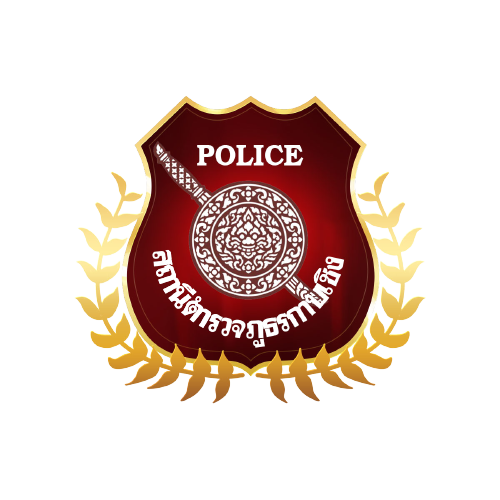 การประเมินความเสี่ยงการทุจริตต่อการรับสินบน 
สถานีตำรวจภูธรกาบเชิงประจำปีงบประมาณ พ.ศ.๒๕๖๗


การประเมินความเสี่ยงการทุจริตต่อการรับสินบน สถานีตำรวจภูธรกาบเชิง 
ประจำปีงบประมาณ พ.ศ.๒๕๖๗
          ตามที่สำนักงานคณะกรรมการป้องกันและปราบปรามการทุจริตในภาครัฐ ได้ขับเคลื่อนให้หน่วยงานภาครัฐมีมาตรการระบบ หรือแนวทางในการบริหารจัดการความเสี่ยงของการดำเนินงานที่อาจก่อให้เกิดการทุจริตในหน่วยงานขึ้นได้  สถานีตำรวจภูธรกาบเชิง ได้ตระหนักถึงความสำคัญในการจัดการความเสี่ยงการทุจริตภายในองค์กรอันสอดคล้องกับนโยบายการบริหารราชการ จึงได้มีการดำเนินการประเมินความเสี่ยงการทุจริตต่อการรับสินบน และการดำเนินการเพื่อจัดการความเสี่ยงการทุจริตต่อการรับสินบน ในแต่ละแผนกงานเพื่อเป็นแนวทางทางในการปฏิบัติราชการ ของสถานี ต่อไป                                  สถานีตำรวจภูธรกาบเชิงส่วนที่ ๑ : คำนิยามการประเมินความเสี่ยงการทุจริตต่อการรับสินบน ในหน่วยงานสถานีตำรวจภูธรกาบเชิงนั้น จะพิจารณาจาก ๒ ปัจจัยได้แก่ โอกาสที่จะเกิด โดยพิจารณาความเป็นไปได้ที่จะเกิดเหตุการณ์ความเสี่ยง และผลกระทบ โดยวัดความรุนแรงของความเสียหายที่จะเกิดขึ้นจากความเสี่ยงนั้น2ส่วนที่ ๒ : เกณฑ์การประเมินความเสี่ยงการทุจริตต่อการรับสินบน๒.๑ โอกาสที่จะเกิด (LIKelihood)
๒.๒ ผลกระทบ (Impact)
๒.๓ คะแนนความเสี่ยงการทุจริตต่อการรับสินบน                                                        3
ส่วนที่ 3 : การเกิดการทุจริตต่อการรับสินบน สถานีตำรวจภูธรกาบเชิง
3.1 สายงานอำนวยการ
                                                                  4

                                                                5

๓.๒ งานป้องกันปราบปราม
                                                                    6
๓.๓ งานสอบสวน
                                                                7๓.๔ งานสืบสวน
๓.๕ งานจราจร
                                                               8ส่วนที่ 4 : การประเมินความเสี่ยงการทุจริตต่อการรับสินบน สถานีตำรวจภูธรกาบเชิง๔.๑ สายงานอำนวยการ                                                          9                                                            104.2  งานป้องกันปราบปราม                                                          114.3  งานสอบสวน                                                              12
4.4  งานสืบสวน                                                        13
4.5  งานจราจรส่วนที่ 5 : บทวิเคราะห์และมาตรการ  ผลการประเมินความเสี่ยงการทุจริตต่อการรับสินบน ในหน่วยงานสถานีตำรวจภูธรกาบเชิงนั้น สามารถนำมาวิเคราะห์และกำหนดมาตรการดำเนินการได้ ดังรายละเอียดต่อไปนี้
5.1 งานอำนวยการ
      5.1.1 การพิจารณาเลื่อนขั้นเงินเดือน
               - การวิเคราะห์ : ปัญหาการทุจริตมักเกิดจากการพิจารณาเป็นการใช้ดุลยพินิจของผู้บังคับบัญชา จึงทำให้มีการพิจารณาแบบเลือกที่รักมักที่ชั่ง ให้ประโยชน์แก่พวกพ้อง เอนเอียงหรือเลือกปฏิบัติได้
               - มาตรการที่จะดำเนินการ : เพื่อป้องกันมิให้เกิดการใช้ดุลยพินิจของผู้บังคับบัญชาโดยลำเอียงไม่เป็นไปตามระเบียบ จึงมีการกำหนดมาตรการและแนวทางการพิจารณาเลื่อนขั้นเงินเดือนในรูปแบบคณะทำงาน เป็นไปตามแนวทางที่กองบัญชาการตำรวจภูธรภาค 3 หรือสำนักงานตำรวจแห่งชาติกำหนด เพื่อให้เกิดความโปร่งใส และสามารถตอบข้อซักถามผู้ใต้บังคับบัญชาได้    5.1.2 การจัดการเรื่องร้องเรียน
             - การวิเคราะห์ : การร้องเรียนมักมีการให้ความช่วยเหลือแก่เจ้าหน้าที่ กรรมการที่พิจารณาเรื่องร้องเรียนเป็นผู้บังคับบัญชาของผู้ถูกร้องเรียน อาจมีความเอนเอียงในการพิจารณาทัณฑ์และเอื้อประโยชน์ ในการพิจารณาโทษให้เป็นคุณแก่เจ้าหน้าที่ผู้ถูกร้องได้
             - มาตรการที่จะดำเนินการ : กำหนดกรอบระยะเวลาและการรายงานผลการดำเนินการต่อเรื่องร้องเรียนโดยเปิดเผยข้อมูลการดำเนินการในพื้นที่สาธารณะ ให้ผู้ร้องสามารถตรวจสอบ ติดตาม เรื่องร้องเรียนได้ ในส่วนของการตั้งคณะกรรมการตรวจสอบข้อเท็จจริง จะใช้วิธีการแต่งตั้งคณะกรรมการจากคนละสายงานกับผู้ถูกร้องเรียนเพื่อความโปร่งใสและไม่เอื้อประโยชน์ในการพิจารณาต่อกัน   5.1.3 การเบิกจ่ายเงินงบประมาณและเงินนอกงบประมาณ             - การวิเคราะห์ : รูปแบบการทุจริตมักเป็นรูปแบบของการนำเอกสารที่ไม่มีอยู่จริงมาใช้เป็นหลักฐานเบิกจ่าย หรือขั้นตอนในการจ่ายเป็นเงินสดทำให้ไม่ถึงมือผู้รับ หรือถึงมือผู้รับไม่เต็มจำนวน
             - มาตรการที่จะดำเนินการ : เอกสารที่ใช้ประกอบการเบิกจ่ายต้องเป็นเอกสารตัวจริงเท่านั้น โดยเฉพาะใบเสร็จรับเงินหรือใบกำกับภาษี และใช้วิธีการโอนเงินเข้าบัญชีผู้รับหรือผู้มีสิทธิโดยตรงเท่านั้น5.1.4 กระบวนการรับและแจกจ่ายพัสดุ             - การวิเคราะห์ : มีการแจกจ่ายพัสดุไม่ตรงตามความเป็นจริง มีการนำพัสดุไปใช้ส่วนตัว โดยไม่มีการบันทึกในทะเบียนคุมพัสดุ
             - มาตรการที่จะดำเนินการ : มีการลงลายมือชื่อในเอกสารหลักฐานทุกครั้งที่มีการแจกจ่าย พร้อมบันทึกภาพพัสดุ และระบุจำนวนให้ชัดเจน มีการจัดทำทะเบียนคุมการเบิกพัสดุไปใช้ในแต่ละงานและกำหนดเจ้าหน้าที่ผู้รับผิดชอบมากกว่า 2 นาย เพื่อการตรวจสอบซึ่งกันและกัน รวมทั้งมีการเผยแพร่ข้อมูล ให้ทุกคนสามารถตรวจสอบได้
                                                         15
5.1.5 กระบวนการจัดซื้อจัดจ้าง             - การวิเคราะห์ : ช่องโหว่ในกระบวนการจัดซื้อจัดจ้างทำให้เกิดการร่วมทุจริตโดยการตกลงกันระหว่างเจ้าหน้าที่กับผู้ประกอบการเพื่อเอื้อประโยชน์ต่อกันและกัน
             - มาตรการที่จะดำเนินการ : จัดให้มีการตรวจสอบกระบวนการจัดซื้อจัดจ้างของหน่วยงาน ทุกขั้นตอนบนพื้นที่สาธารณะ เพื่อให้เจ้าหน้าที่และบุคคลภายนอกสามารถตรวจสอบทั้งรายการจัดซื้อจัดจ้าง ราคาที่จัดซื้อจัดจ้าง และจำนวนที่จัดซื้อจัดจ้างได้5.2 งานป้องกันปราบปราม
      5.2.1 การจับกุมและบังคับใช้กฎหมาย
               - การวิเคราะห์ : กระบวนการจับกุม และการบังคับใช้กฎหมายมีช่องว่างที่เอื้อให้เจ้าหน้าที่ เรียกรับผลประโยชน์จากผู้กระทำความผิด เพื่อแลกกับการไม่ถูกดำเนินคดี หรือดำเนินคดีในความผิดที่มีโทษน้อยกว่าที่กฎหมายกำหนดไว้
               - มาตรการที่จะดำเนินการ : มีการกำหนดมาตรบานในการปฏิบัติงานของเจ้าหน้าที่ พร้อมทั้งวางแนวทางในการประเมินผลการปฏิบัติงานทุกครั้งหลังจากเสร็จสิ้นในการปฏิบัติหน้าที่ มีการนำเทคโนโลยีมาช่วยในการป้องกันการทุจริต เช่น การใช้กล้องประจำตัวเจ้าหน้าที่ การติดตั้งแอปพลิเคชั่นเพื่อตรวจสอบตำแหน่งของเจ้าหน้าที่ในระหว่างปฏิบัติหน้าที่ เป็นต้น5.3 งานสอบสวน
      5.3.1 การดำเนินการทางคดี
               - การวิเคราะห์ : กระบวนการดำเนินการทางคดีต่าง ๆ มีช่องว่างที่เอื้อให้พนักงานสอบสวนเรียกรับผลประโยชน์จากผู้กระทำความผิด เพื่อแลกกับการไม่ถูกดำเนินคดี หรือดำเนินคดีในความผิดที่มีโทษน้อยกว่าที่กฎหมายกำหนดไว้ รวมถึงการเดรียกรับผลประโยชน์จากประชาชนหรือผู้เสียหาย เพื่ออำนวยความสะดวกในการให้บริการ
               - มาตรการที่จะดำเนินการ : มีการกำหนดมาตรฐานในการปฏิบัติงานขั้นตอนต่าง ๆ แสดงให้ประชาชนรับทราบว่ามีขั้นตอนดำเนินการอย่างไร ใช้ระยะเวลาดำเนินการเท่าใด และมีการแจ้งผลดำเนินการ ทุก 15 วัน และ 30 วัน ให้ผู้แจ้งทราบ อีกทั้งให้ผู้บังคับบัญชาตรวจสอบ กำกับติดตามการปฏิบัติหน้าที่อย่างสม่ำเสมอ โดยเฉพาะเอกสารที่เกี่ยวกับการเงินต้องตรวจสอบและลงลายมือชื่อกำกับทุกวัน5.4 งานสืบสวน
      5.4.1 การจับกุมและบังคับใช้กฎหมาย
               - การวิเคราะห์ : กระบวนการจับกุม และการบังคับใช้กฎหมายมีช่องว่างที่เอื้อให้เจ้าหน้าที่ เรียกรับผลประโยชน์จากผู้กระทำความผิด เพื่อแลกกับการไม่ถูกดำเนินคดี หรือดำเนินคดีในความผิดที่มีโทษน้อยกว่าที่กฎหมายกำหนดไว้
               - มาตรการที่จะดำเนินการ : มีการกำหนดมาตรฐานในการปฏิบัติงานของเจ้าหน้าที่ พร้อมทั้งวางแนวทางในการประเมินผลการปฏิบัติงานทุกครั้งหลังจากเสร็จสิ้นในการปฏิบัติหน้าที่ มีการนำเทคโนโลยีมาช่วยในการป้องกันการทุจริต เช่น การใช้กล้องประจำตัวเจ้าหน้าที่ การติดตั้งแอปพลิเคชั่นเพื่อตรวจสอบตำแหน่งของเจ้าหน้าที่ในระหว่างปฏิบัติหน้าที่ เป็นต้น

                                                             16
5.5 งานจราจร
      5.5.1 การจับกุมและบังคับใช้กฎหมาย
               - การวิเคราะห์ : กระบวนการจับกุม และการบังคับใช้กฎหมายมีช่องว่างที่เอื้อให้เจ้าหน้าที่ เรียกรับผลประโยชน์จากผู้กระทำความผิด เพื่อแลกกับการไม่ถูกดำเนินคดี หรือดำเนินคดีในความผิดที่มีโทษน้อยกว่าที่กฎหมายกำหนดไว้
               - มาตรการที่จะดำเนินการ : มีการกำหนดมาตรฐานในการปฏิบัติงานของเจ้าหน้าที่ พร้อมทั้งวางแนวทางในการประเมินผลการปฏิบัติงานทุกครั้งหลังจากเสร็จสิ้นในการปฏิบัติหน้าที่ มีการนำเทคโนโลยีมาช่วยในการป้องกันการทุจริต เช่น การใช้กล้องประจำตัวเจ้าหน้าที่ การติดตั้งแอปพลิเคชั่นเพื่อตรวจสอบตำแหน่งของเจ้าหน้าที่ในระหว่างปฏิบัติหน้าที่ เป็นต้น
รายงานผลการดำเนินงานการประเมินความเสี่ยงการทุจริตต่อการรับสินบน
สถานีตำรวจภูธรกาบเชิง จังหวัดสุรินทร์ ประจำปีงบประมาณ พ.ศ.2567ศัพท์เฉพาะคำนิยาม๑. ความเสี่ยงการทุจริตต่อการรับสินบนการดำเนินงานหรือปฏิบัติหน้าที่ที่อาจก่อให้เกิดการทุจริตและประพฤติมิชอบ หรืออาจก่อให้เกิดการขัดกันระหว่างผลประโยชน์ส่วนตนกับประโยชน์ส่วนรวมของหน่วยงานในอนาคต๒. ประเด็นความเสี่ยงการทุจริตต่อการรับสินบนเป็นขั้นตอนในการค้นหาว่ามีรูปแบบความเสี่ยงการทุจริตอย่างไรบ้าง๓. โอกาสโอกาส หรือ ความเป็นไปได้ ที่จะเกิดเหตุการณ์การทุจริต๔. ผลกระทบผลกระทบจากเหตุการณ์ที่เกิดขึ้น ทั้งที่เป็นตัวเงิน หรือไม่เป็นตัวเงิน๕. คะแนนความเสี่ยงการทุจริตต่อการรับสินบนคะแนนรวม ที่เป็นผลจากการประเมินความเสี่ยงการทุจริตต่อการรับสินบนจาก 2 ปัจจัย คือ โอกาส และ ผลกระทบ๖. ผู้รับผิดชอบความเสี่ยงการทุจริตต่อการรับสินบนผู้ปฏิบัติงาน หรือรับผิดชอบ กระบวนงาน หรือโครงการ๗. มาตรการควบคุมความเสี่ยงมาตรการสำหรับควบคุมความเสี่ยงการทุจริตต่อการรับสินบน ที่หน่วยงานมีอยู่ในปัจจุบัน๘. มาตรการควบคุมความเสี่ยงต่อการรับสินบนเพิ่มเติมมาตรการสำหรับควบคุมความเสี่ยงการทุจริตต่อการรับสินบน ที่หน่วยงานจัดทำเพิ่มเติมเพื่อรองรับความเสี่ยงที่เกิดขึ้นโอกาสเกิดการทุจริต (LIKELIhood)โอกาสเกิดการทุจริต (LIKELIhood)๕เหตุการณ์อาจเกิดขึ้นได้สูงมาก แต่ไม่เกินร้อยละ (ร้อยละ ๓)๔เหตุการณ์ที่อาจเกิดได้สูง แต่ไม่่เกินร้อยละ (ร้อยละ ๒)๓เหตุการณ์ที่อาจเกิดขึ้นไม่เกิน (ร้อยละ ๑)๒เหตุการณ์ที่อาจเกิดขึ้นไม่เกิน (ร้อยละ ๐.๑)๑เหตุการณ์ไม่น่ามีโอกาสเกิดขึ้น (ไม่เกิดขึ้นเลย)ระดับความรุนแรงของผลกระทบ (Impact)ระดับความรุนแรงของผลกระทบ (Impact)๕กระทบต่องบประมาณและความเชื่อมั่นของสังคมระดับสูงมาก๔กระทบต่องบประมาณและความเชื่อมั่นของสังคมระดับสูง๓กระทบต่องบประมาณและความเชื่อมั่นของสังคมระดับปานกลาง๒กระทบต่องบประมาณและความเชื่อมั่นของสังคมระดับต่ำ๑กระทบต่องบประมาณและความเชื่อมั่นของสังคมระดับต่ำมากโอกาสเกิดผลกระทบผลกระทบผลกระทบผลกระทบผลกระทบโอกาสเกิด12345๕ต่ำมากต่ำปานกลางสูงสูงมาก๔ต่ำมากต่ำปานกลางสูงสูง๓ต่ำมากต่ำต่ำปานกลางปานกลาง๒ต่ำมากต่ำมากต่ำต่ำต่ำ๑ต่ำมากต่ำมากต่ำมากต่ำมากต่ำมากระดับความเสี่ยงต่ำมากต่ำปานกลางสูงสูงมากคะแนนความเสี่ยง1 – 5 คะแนน6-10 คะแนน11-15 คะแนน16-20 คะแนน21-25 คะแนนลำดับขั้นตอนการปฏิบัติงานประเด็น 
ความเสี่ยงการทุจริตลำดับขั้นตอนการปฏิบัติงานประเด็น 
ความเสี่ยงการทุจริตเคยเกิดขึ้นแล้วยังไม่เคยเกิดขึ้น1.1 การพิจารณาเลื่อนขั้นเงินเดือน1.1 การพิจารณาเลื่อนขั้นเงินเดือน1.1 การพิจารณาเลื่อนขั้นเงินเดือน1.1 การพิจารณาเลื่อนขั้นเงินเดือน1.1 การพิจารณาเลื่อนขั้นเงินเดือน(1)ผู้บังคับบัญชาพิจารณาผลการปฏิบัติราชการผู้ใต้บังคับบัญชาปีละ 2 ครั้ง (6 เดือน/12 เดือน) - มีการพิจารณาอย่างไม่ยุติธรรม
- มีการพิจารณาแบบเลือกที่รักมักที่ชังP(2)ผู้บังคับบัญชาระดับผู้บริหารประชุมพิจารณาเลื่อนขั้นเงินเดือนการพิจารณาเลื่อนขั้นเงินเดือน ไม่เป็นไปตามผลการปฏิบัติราชการหรือความรู้ความสามารถP1.2.การจัดการเรื่องร้องเรียน1.2.การจัดการเรื่องร้องเรียน1.2.การจัดการเรื่องร้องเรียน1.2.การจัดการเรื่องร้องเรียน1.2.การจัดการเรื่องร้องเรียน(1)ผู้ร้องเรียนยื่นร้องเรียนกลั่นแกล้งเจ้าหน้าที่ในหน่วยงานไม่มีการตรวจสอบว่าเรื่องร้องเรียนมีมูลเท็จจริงหรือไม่P(2)เสนอเรื่องตรวจสอบข้อเท็จจริงไม่มีการตรวจสอบว่าเรื่องร้องเรียนมีมูลเท็จจริงหรือไม่P(3)หากพบว่ามีความผิดจริงตามที่ร้องเรียนจึงดำเนินการลงโทษตามระเบียบมีการลงโทษที่น้อยหรือมากเกินกว่าที่ระเบียบกำหนดP1.3 การเบิกจ่ายเงินงบประมาณและเงินนอกงบประมาณ1.3 การเบิกจ่ายเงินงบประมาณและเงินนอกงบประมาณ1.3 การเบิกจ่ายเงินงบประมาณและเงินนอกงบประมาณ1.3 การเบิกจ่ายเงินงบประมาณและเงินนอกงบประมาณ1.3 การเบิกจ่ายเงินงบประมาณและเงินนอกงบประมาณ(1)ตรวจสอบหลักฐานการเบิกจ่ายเงินงบประมาณและเงินนอกงบประมาณและเงินนอกงบประมาณตามวงรอบการเบิกจ่ายเอกสารหลักฐานไม่ถูกต้องตามความเป็นจริงP(2)จัดทำเอกสารเพื่อเสนอเรื่องเบิกจ่ายเงินไปยังหน่วยผู้เบิกเอกสารหลักฐานไม่ถูกต้องตามความเป็นจริงP(3)หน่วยผู้เบิก ตรวจสอบความถูกต้อง และโอนเงินเข้าบัญชีผู้มีสิทธิ์โดยตรงโอนเงินให้ผู้มีสิทธิ์ไม่ถูกต้องP(4)ส่งหลักฐานการโอนเงินมาให้หน่วยงานเพื่อแจ้งผู้มีสิทธิ์รับเงินทราบและตรวจสอบความถูกต้องไม่มีการส่งหลักบานการโอนเงินให้ผู้มีสิทธิ์ตรวจสอบPลำดับขั้นตอนการปฏิบัติงานประเด็น 
ความเสี่ยงการทุจริตลำดับขั้นตอนการปฏิบัติงานประเด็น 
ความเสี่ยงการทุจริตเคยเกิดขึ้นแล้วยังไม่เคยเกิดขึ้นลำดับขั้นตอนการปฏิบัติงานประเด็น 
ความเสี่ยงการทุจริตลำดับขั้นตอนการปฏิบัติงานประเด็น 
ความเสี่ยงการทุจริตเคยเกิดขึ้นแล้วยังไม่เคยเกิดขึ้น1.4 กระบวนการ การรับ การแจกจ่าย พัสดุ1.4 กระบวนการ การรับ การแจกจ่าย พัสดุ1.4 กระบวนการ การรับ การแจกจ่าย พัสดุ1.4 กระบวนการ การรับ การแจกจ่าย พัสดุ1.4 กระบวนการ การรับ การแจกจ่าย พัสดุ(1)เจ้าหน้าที่พัสดุรับและตรวจสอบพัสดุที่ได้รับแจกจ่าย จาก ภ.จว.สุรินทร์จำนวนพัสดุที่ได้รับไม่ตรงตามบัญชีP(2)นำพัสดุมาแจกจ่ายแต่ละฝ่ายในสังกัดตามความต้องการการแจกจ่ายพัสดุให้แต่ละฝ่ายไม่เท่าเทียมตามความต้องการP(3)ลงทะเบียนคุม รับ จ่าย รายงานผล และลงข้อมูลในระบบ POLISจำนวนพัสดุที่แจกไม่ตรงตามที่บันทึกในทะเบียนคุมP(4)รายงานการรับ จ่าย และวัสดุคงเหลือเมื่อสิ้นปีงบประมาณจำนวนพัสดุที่แจกไม่ตรงตามที่บันทึกในทะเบียนคุมP1.5 กระบวนการ การจัดซื้อจัดจ้าง1.5 กระบวนการ การจัดซื้อจัดจ้าง1.5 กระบวนการ การจัดซื้อจัดจ้าง1.5 กระบวนการ การจัดซื้อจัดจ้าง1.5 กระบวนการ การจัดซื้อจัดจ้าง(๑)เจ้าหน้าที่ตรวจสอบความต้องการวัสดุอุปกรณ์ หรืองานจ้างที่จำเป็นต่อการปฏิบัติหน้าที่จำนวนความต้องการวัสดุ อุปกรณ์ หรืองานจ้างต่าง ๆ ไม่ตรงตามความจริงP(๒)รวบรวมความต้องการเสนอผู้มีอำนาจเพื่อขออนุมัติจัดซื้อจัดจ้างโดยระบุวงเงินงบประมาณวงเงินในการจัดซื้อหรือจัดจ้าง แพงกว่าราคาในท้องตลาดP(๓)เมื่อได้รับอนุมัติให้ดำเนินการจัดซื้อจัดจ้างแล้ว ดำเนินการตามขั้นตอนการจัดซื้อจัดจ้างมีการคัดเลือกร้านค้าหรือบริษัทที่ทำให้เกิดผลประโยชน์ทับซ้อนP(๔)เสนอเรื่องขออนุมัติจัดซื้อ หรือจัดจ้างตามลำดับชั้นถึงหน่วยผู้เบิกเอกสารในการจัดซื้อหรือจัดจ้าง ไม่ครบหรือไม่ถูกต้องP(๕)หน่วยผู้เบิกตรวจสอบเอกสารและโอนเงินให้ผู้มีสิทธิโดยตรงโอนเงินให้ผู้มีสิทธิไม่ถูกต้องPลำดับขั้นตอนการปฏิบัติงานประเด็น 
ความเสี่ยงการทุจริตลำดับขั้นตอนการปฏิบัติงานประเด็น 
ความเสี่ยงการทุจริตเคยเกิดขึ้นแล้วยังไม่เคยเกิดขึ้น๒.๑ การจับกุมและบังคับใช้กฎหมาย๒.๑ การจับกุมและบังคับใช้กฎหมาย๒.๑ การจับกุมและบังคับใช้กฎหมาย๒.๑ การจับกุมและบังคับใช้กฎหมาย๒.๑ การจับกุมและบังคับใช้กฎหมาย(๑)การใช้อำนาจหน้าที่ในการป้องกันปราบปรามอาชญากรรม- มีการเรียกรับผลประโยชน์เพื่อแลกกับการไม่จับกุมดำเนินคดี หรือทำให้รับโทษน้อยลงP(๒)การออกตรวจค้น เช่น การลักลอบเล่นการพนัน หรือตรวจค้นยาเสพติด- มีการเรียกรับผลประโยชน์เพื่อแลกกับการไม่จับกุมดำเนินคดี หรือทำให้รับโทษน้อยลงP(๓)ลงบันทึกจับกุมและนำตัวส่งร้อยเวรสอบสวน- มีการเรียกรับผลประโยชน์เพื่อแลกกับการไม่จับกุมดำเนินคดี หรือทำให้รับโทษน้อยลงP(๔)การตรวจสอบแรงงานต่างด้าวและนายจ้างว่ามีการลักลอบเข้าเมืองหรือไม่ มีใบอนุญาตทำงานหรือไม่ หรือทำงานตรงตามใบอนุญาตหรือไม่- มีการเรียกรับผลประโยชน์เพื่อแลกกับการไม่จับกุมดำเนินคดี หรือทำให้รับโทษน้อยลง ต่อรองไม่ส่งตัวกลับประเทศต้นทางPลำดับขั้นตอนการปฏิบัติงานประเด็น 
ความเสี่ยงการทุจริตลำดับขั้นตอนการปฏิบัติงานประเด็น 
ความเสี่ยงการทุจริตเคยเกิดขึ้นแล้วยังไม่เคยเกิดขึ้น๓.๑ กระบวนการ การขอปล่อยตัวชั่วคราว๓.๑ กระบวนการ การขอปล่อยตัวชั่วคราว๓.๑ กระบวนการ การขอปล่อยตัวชั่วคราว๓.๑ กระบวนการ การขอปล่อยตัวชั่วคราว๓.๑ กระบวนการ การขอปล่อยตัวชั่วคราว(๑)ยื่นคำร้องขอปล่อยตัวชั่วคราวต่อ พงส.  มีการเรียกรับผลประโยชน์เพื่ออำนวยความสะดวกในการให้บริการP(๒)ตรวจสอบความถูกต้องแล้ว พิจารณาอนุมัติมีการเรียกรับผลประโยชน์เพื่ออำนวยความสะดวกในการให้บริการP(๓)กรณีอนุมัติปล่อยตัวชั่วคราว รับเงินประกันและออกใบเสร็จรับเงินให้กับนายประกัน และลงรายละเอียดในสมุดสถิติประกัน ไม่ออกใบเสร็จรับเงินP(๔)เสมียนประจำวันลงบันทึกประจำวันปล่อยตัวชั่วคราวไม่มีการลงบันทึกประจำวันปล่อยตัวชั่วคราวP(๕)พนักงานสอบสวนนำเงินประกันตามใบเสร็จรับเงินส่งให้เจ้าหน้าที่การเงินในวันที่ทำประกัน กรณีหลังเวลา ๑๖.๓๐ น. ให้นำส่งเงินในวันทำการถัดไป ก่อนเวลา ๐๙.๓๐ น.ไม่นำเงินประกันตัวผู้ต้องหา ส่งให้แก่เจ้าหน้าที่การเงินภายในกำหนดเวลาPลำดับขั้นตอนการปฏิบัติงานประเด็น 
ความเสี่ยงการทุจริตลำดับขั้นตอนการปฏิบัติงานประเด็น 
ความเสี่ยงการทุจริตเคยเกิดขึ้นแล้วยังไม่เคยเกิดขึ้น๔.๑ กระบวนการ  การจับกุมผู้กระทำความผิดตามกฎหมายอาญา๔.๑ กระบวนการ  การจับกุมผู้กระทำความผิดตามกฎหมายอาญา๔.๑ กระบวนการ  การจับกุมผู้กระทำความผิดตามกฎหมายอาญา๔.๑ กระบวนการ  การจับกุมผู้กระทำความผิดตามกฎหมายอาญา๔.๑ กระบวนการ  การจับกุมผู้กระทำความผิดตามกฎหมายอาญา(๑)การจับกุมความผิดซึ่งหน้าและตามหมายจับ ต้องแจ้งข้อหาและแจ้งสิทธิให้ผู้ถูกจับทราบถึงสิทธิตามที่กฎหมายกำหนด  - มีการเรียกรับผลประโยชน์เพื่อแลกกับการไม่จับกุมดำเนินคดี หรือทำให้รับโทษน้อยลงP(๒)ลงบันทึกการจับกุม- เรียกทรัพย์สินหรือประโยชน์อื่นใด เพื่อแลกกับการไม่ให้ถูกจับกุม ดำเนินคดีP(๓)นำส่งพนักงานสอบสวน - มีการเรียกรับผลประโยชน์เพื่อแลกกับการไม่จับกุมดำเนินคดี หรือทำให้รับโทษน้อยลงPลำดับขั้นตอนการปฏิบัติงานประเด็น 
ความเสี่ยงการทุจริตลำดับขั้นตอนการปฏิบัติงานประเด็น 
ความเสี่ยงการทุจริตเคยเกิดขึ้นแล้วยังไม่เคยเกิดขึ้น๕.๑ กระบวนการ  การจับกุมผู้กระทำความผิดตามกฎหมายจราจร๕.๑ กระบวนการ  การจับกุมผู้กระทำความผิดตามกฎหมายจราจร๕.๑ กระบวนการ  การจับกุมผู้กระทำความผิดตามกฎหมายจราจร๕.๑ กระบวนการ  การจับกุมผู้กระทำความผิดตามกฎหมายจราจร๕.๑ กระบวนการ  การจับกุมผู้กระทำความผิดตามกฎหมายจราจร(๑)ตรวจพบการกระทำความผิด  - มีการเรียกรับผลประโยชน์เพื่อแลกกับการไม่จับกุมดำเนินคดี หรือทำให้รับโทษน้อยลงP(๒)ออกใบสั่ง- มีการเรียกรับผลประโยชน์เพื่อแลกกับการไม่จับกุมดำเนินคดี หรือทำให้รับโทษน้อยลงP(๓)นำส่งพนักงานสอบสวน - มีการเรียกรับผลประโยชน์เพื่อแลกกับการไม่จับกุมดำเนินคดี หรือทำให้รับโทษน้อยลงPลำดับขั้นตอน
การปฏิบัติงานประเด็น
ความเสี่ยงการทุจริตระดับความเสี่ยงระดับความเสี่ยงระดับความเสี่ยงระดับความเสี่ยงลำดับขั้นตอน
การปฏิบัติงานประเด็น
ความเสี่ยงการทุจริตโอกาส
(A)ผลกระทบ
(B)คะแนนความเสี่ยง
(A)X(B)ระดับ
ความเสี่ยง๑.๑ การพิจารณาเลื่อนขั้นเงินเดือน๑.๑ การพิจารณาเลื่อนขั้นเงินเดือน๑.๑ การพิจารณาเลื่อนขั้นเงินเดือน๑.๑ การพิจารณาเลื่อนขั้นเงินเดือน๑.๑ การพิจารณาเลื่อนขั้นเงินเดือน๑.๑ การพิจารณาเลื่อนขั้นเงินเดือน๑.๑ การพิจารณาเลื่อนขั้นเงินเดือน(๑)ผู้บังคับบัญชาพิจารณาผลการปฏิบัติราชการผู้ใต้บังคับบัญชาปีละ 2 ครั้ง (6 เดือน/12 เดือน)-มีการพิจารณาอย่างไม่ยุติธรรม
-มีการพิจารณาแบบเลือกที่รักมักที่ชั่ง๕๑๕ต่ำมาก(๒)ผู้บังคับบัญชาระดับผู้บริหารประชุมพิจารณาเลื่อนขั้นเงินเดือนการพิจารณาเลื่อนขั้นเงินเดือน ไม่เป็นไปตามผลการปฏิบัติราชการหรือความรู้ความสามารถ๔๔๑๖สูง๑.๒ การจัดการเรื่องร้องเรียน๑.๒ การจัดการเรื่องร้องเรียน๑.๒ การจัดการเรื่องร้องเรียน๑.๒ การจัดการเรื่องร้องเรียน๑.๒ การจัดการเรื่องร้องเรียน๑.๒ การจัดการเรื่องร้องเรียน๑.๒ การจัดการเรื่องร้องเรียน(๑)ผู้ร้องเรียนยื่นร้องเรียนกลั่นแกล้งเจ้าหน้าที่ในหน่วยงานไม่มีการตรวจสอบว่าเรื่องร้องเรียนมีมูลเท็จจริงหรือไม่๒๒4ต่ำมาก(๒)เสนอเรื่องตรวจสอบข้อเท็จจริงไม่มีการตรวจสอบว่าเรื่องร้องเรียนมีมูลเท็จจริงหรือไม่๒๒๔ต่ำมาก(๓)หากพบว่ามีความผิดจริงตามที่ร้องเรียนจึงดำเนินการลงโทษตามระเบียบมีการลงโทษที่น้อยหรือมากเกินกว่าที่ระเบียบกำหนด๑๓๓ต่ำมาก1.3 การเบิกจ่ายเงินงบประมาณและเงินนอกงบประมาณ1.3 การเบิกจ่ายเงินงบประมาณและเงินนอกงบประมาณ1.3 การเบิกจ่ายเงินงบประมาณและเงินนอกงบประมาณ1.3 การเบิกจ่ายเงินงบประมาณและเงินนอกงบประมาณ1.3 การเบิกจ่ายเงินงบประมาณและเงินนอกงบประมาณ1.3 การเบิกจ่ายเงินงบประมาณและเงินนอกงบประมาณ1.3 การเบิกจ่ายเงินงบประมาณและเงินนอกงบประมาณ(1)ตรวจสอบหลักฐานการเบิกจ่ายเงินงบประมาณและเงินนอกงบประมาณตามวงรอบการเบิกจ่ายเอกสารหลักฐานไม่ถูกต้องตามความเป็นจริง111ต่ำมาก(2)จัดทำเอกสารเพื่อเสนอเรื่องเบิกจ่ายเงินไปยังหน่วยผู้เบิกเอกสารหลักฐานไม่ถูกต้องตามความเป็นจริง111ต่ำมากลำดับขั้นตอน
การปฏิบัติงานประเด็น
ความเสี่ยงการทุจริตระดับความเสี่ยงระดับความเสี่ยงระดับความเสี่ยงระดับความเสี่ยงลำดับขั้นตอน
การปฏิบัติงานประเด็น
ความเสี่ยงการทุจริตโอกาส
(A)ผลกระทบ
(B)คะแนนความเสี่ยง
(A)X(B)ระดับ
ความเสี่ยง(3)หน่วยผู้เบิก ตรวจสอบความถูกต้อง และโอนเงินเข้าบัญชีผู้มีสิทธิโดยตรงโอนเงินให้ผู้มีสิทธิไม่ถูกต้อง111ต่ำมาก(4)ส่งหลักฐานการโอนเงินมาให้หน่วยงานเพื่อแจ้งผู้มีสิทธิรับเงินทราบและตรวจสอบความถูกต้องไม่มีการส่งหลักฐานการโอนเงินให้ผู้มีสิทธิตรวจสอบ111ต่ำมาก1.4 กระบวนการ การรับ การแจกจ่าย พัสดุ1.4 กระบวนการ การรับ การแจกจ่าย พัสดุ1.4 กระบวนการ การรับ การแจกจ่าย พัสดุ1.4 กระบวนการ การรับ การแจกจ่าย พัสดุ1.4 กระบวนการ การรับ การแจกจ่าย พัสดุ1.4 กระบวนการ การรับ การแจกจ่าย พัสดุ1.4 กระบวนการ การรับ การแจกจ่าย พัสดุ(1)เจ้าหน้าที่พัสดุรับและตรวจสอบพัสดุที่ได้รับแจกจ่ายจาก ภ.จว.สุรินทร์จำนวนพัสดุที่ได้รับไม่ตรงตามบัญชี133ต่ำมาก(2)นำพัสดุมาแจกจ่ายแต่ละฝ่ายในสังกัดตามความต้องการการแจกจ่ายพัสดุให้แต่ละฝ่ายไม่เท่าเทียมตามความต้องการ133ต่ำมาก(3)ลงทะเบียนคุม รับ จ่าย รายงานผล และลงข้อมูลในระบบ POLISจำนวนพัสดุที่แจกไม่ตรงตามที่บันทึกในทะเบียนคุม133ต่ำมาก(4)รายงานการรับ จ่าย และวัสดุคงเหลือ เมื่อสิ้นปีงบประมาณจำนวนพัสดุที่แจกไม่ตรงตามที่บันทึกในทะเบียนคุม133ต่ำมาก1.5 กระบวนการ การจัดซื้อจัดจ้าง1.5 กระบวนการ การจัดซื้อจัดจ้าง1.5 กระบวนการ การจัดซื้อจัดจ้าง1.5 กระบวนการ การจัดซื้อจัดจ้าง1.5 กระบวนการ การจัดซื้อจัดจ้าง1.5 กระบวนการ การจัดซื้อจัดจ้าง1.5 กระบวนการ การจัดซื้อจัดจ้าง(1)เจ้าหน้าที่ตรวจสอบความต้องการวัสดุอุปกรณ์ หรืองานจ้างที่จำเป็นต่อการปฏิบัติหน้าที่จำนวนความต้องการวัสดุ อุปกรณ์ หรืองานจ้างต่าง ๆ ไม่ตรงตามความจริง326ต่ำ(2)รวบรวมความต้องการเสนอผู้มีอำนาจเพื่อขออนุมัติจัดซื้อจัดจ้างโดยระบุวงเงินงบประมาณวงเงินในการจัดซื้อหรือจัดจ้าง แพงกว่าราคาในท้องตลาด428ต่ำ(3)เมื่อได้รับอนุมัติให้ดำเนินการจัดซื้อจัดจ้างเจ้าหน้าที่ดำเนินการตามขั้นตอนการจัดซื้อจัดจ้างมีการคัดเลือกร้านค้าหรือบริษัทที่ทำให้เกิดผลประโยชน์ทับซ้อน4416สูงลำดับขั้นตอน
การปฏิบัติงานประเด็น
ความเสี่ยงการทุจริตระดับความเสี่ยงระดับความเสี่ยงระดับความเสี่ยงระดับความเสี่ยงลำดับขั้นตอน
การปฏิบัติงานประเด็น
ความเสี่ยงการทุจริตโอกาส
(A)ผลกระทบ
(B)คะแนนความเสี่ยง
(A)X(B)ระดับ
ความเสี่ยง(4)เสนอเรื่องขออนุมัติจัดซื้อ หรือจัดจ้างตามลำดับชั้นถึงหน่วยผู้เบิกเอกสารในการจัดซื้อหรือจัดจ้าง ไม่ครบ หรือไม่ถูกต้อง326ต่ำ(5)หน่วยผู้เบิกตรวจสอบเอกสาร และโอนเงินให้ผู้มีสิทธิโดยตรงโอนเงินให้ผู้มีสิทธิไม่ถูกต้อง133ต่ำมากลำดับขั้นตอน
การปฏิบัติงานประเด็น
ความเสี่ยงการทุจริตระดับความเสี่ยงระดับความเสี่ยงระดับความเสี่ยงระดับความเสี่ยงลำดับขั้นตอน
การปฏิบัติงานประเด็น
ความเสี่ยงการทุจริตโอกาส
(A)ผลกระทบ
(B)คะแนนความเสี่ยง
(A)X(B)ระดับ
ความเสี่ยง2.1 การจับกุมและบังคับใช้กฎหมาย2.1 การจับกุมและบังคับใช้กฎหมาย2.1 การจับกุมและบังคับใช้กฎหมาย2.1 การจับกุมและบังคับใช้กฎหมาย2.1 การจับกุมและบังคับใช้กฎหมาย2.1 การจับกุมและบังคับใช้กฎหมาย2.1 การจับกุมและบังคับใช้กฎหมาย(1)การใช้อำนาจหน้าที่ในการป้องกันปราบปรามอาชญากรรม- มีการเรียกรับผลประโยชน์เพื่อแลกกับการไม่จับกุมดำเนินคดี หรือทำให้รับโทษน้อยลง339ต่ำ(2)การออกตรวจค้น เช่นการลักลอบเล่นการพนันหรือตรวจค้นยาเสพติด- มีการเรียกรับผลประโยชน์เพื่อแลกกับการไม่จับกุมดำเนินคดี หรือทำให้รับโทษน้อยลง4416สูง(3)ลงบันทึกจับกุมและนำตัวส่งร้อยเวรสอบสวน- มีการเรียกรับผลประโยชน์เพื่อแลกกับการไม่จับกุมดำเนินคดี หรือทำให้รับโทษน้อยลง339ต่ำ(4)การตรวจสอบแรงงานต่างด้าวและนายจ้างว่ามีการลักลอบเข้าเมือง หรือไม่ มีใบอนุญาตทำงานหรือไม่ หรือทำงานตรงตามใบอนุญาตหรือไม่- มีการเรียกรับผลประโยชน์เพื่อแลกกับการไม่จับกุมดำเนินคดี หรือทำให้รับโทษน้อยลง
ต่อรองไม่ส่งตัวกลับประเทศต้นทาง326ต่ำลำดับขั้นตอน
การปฏิบัติงานประเด็น
ความเสี่ยงการทุจริตระดับความเสี่ยงระดับความเสี่ยงระดับความเสี่ยงระดับความเสี่ยงลำดับขั้นตอน
การปฏิบัติงานประเด็น
ความเสี่ยงการทุจริตโอกาส
(A)ผลกระทบ
(B)คะแนนความเสี่ยง
(A)X(B)ระดับ
ความเสี่ยง3.1 กระบวนการ การขอปล่อยตัวชั่วคราว3.1 กระบวนการ การขอปล่อยตัวชั่วคราว3.1 กระบวนการ การขอปล่อยตัวชั่วคราว3.1 กระบวนการ การขอปล่อยตัวชั่วคราว3.1 กระบวนการ การขอปล่อยตัวชั่วคราว3.1 กระบวนการ การขอปล่อยตัวชั่วคราว3.1 กระบวนการ การขอปล่อยตัวชั่วคราว(1)ยื่นคำร้องขอปล่อยตัวชั่วคราวต่อ พงส.มีการเรียกรับผลประโยชน์เพื่ออำนวยความสะดวกในการให้บริการ333ต่ำมาก(2)ตรวจสอบความถูกต้องแล้วพิจารณาอนุมัติมีการเรียกรับผลประโยชน์เพื่ออำนวยความสะดวกในการให้บริการ224ต่ำมาก(3)กรณีอนุมัติปล่อยตัวชั่วคราว รับเงินประกัน และออกใบเสร็จรับเงินให้กับนายประกัน และลงรายละเอียดในสมุดสถิติประกันไม่ออกใบเสร็จรับเงิน133ต่ำมาก(4)เสมียนประจำวันลงบันทึกประจำวันปล่อยตัวชั่วคราวไม่มีการลงบันทึกประจำวันปล่อยตัวชั่วคราว313ต่ำมาก(5)พงส. นำเงินประกันตามใบเสร็จรับเงินส่งให้เจ้าหน้าที่การเงินในวันที่ทำประกัน กรณีหลังเวลา 16.30 น. ให้นำส่งเงินในวันทำการถัดไป ก่อนเวลา 09.30 น.ไม่นำเงินประกันตัวผู้ต้องหา ส่งให้แก่เจ้าหน้าที่การเงินภายในกำหนดเวลา111ต่ำมากลำดับขั้นตอน
การปฏิบัติงานประเด็น
ความเสี่ยงการทุจริตระดับความเสี่ยงระดับความเสี่ยงระดับความเสี่ยงระดับความเสี่ยงลำดับขั้นตอน
การปฏิบัติงานประเด็น
ความเสี่ยงการทุจริตโอกาส
(A)ผลกระทบ
(B)คะแนนความเสี่ยง
(A)X(B)ระดับ
ความเสี่ยง4.1 กระบวนการ การจับกุมผู้กระทำความผิดตามกฎหมายอาญา4.1 กระบวนการ การจับกุมผู้กระทำความผิดตามกฎหมายอาญา4.1 กระบวนการ การจับกุมผู้กระทำความผิดตามกฎหมายอาญา4.1 กระบวนการ การจับกุมผู้กระทำความผิดตามกฎหมายอาญา4.1 กระบวนการ การจับกุมผู้กระทำความผิดตามกฎหมายอาญา4.1 กระบวนการ การจับกุมผู้กระทำความผิดตามกฎหมายอาญา4.1 กระบวนการ การจับกุมผู้กระทำความผิดตามกฎหมายอาญา(1)การจับกุมความผิดซึ่งหน้าและตามหมายจับ ต้องแจ้งข้อหาและแจ้งสิทธิให้ผู้ถูกจับทราบถึงสิทธิตามที่กฎหมายกำหนด-มีการเรียกรับผลประโยชน์เพื่อแลกกับการไม่จับกุมดำเนินคดี หรือทำให้รับโทษน้อยลง4520สูง(2)ลงบันทึกการจับกุม- เรียกทรัพย์สินหรือประโยชน์อื่นใด เพื่อแลกกับการไม่ให้ถูกจับกุม ดำเนินคดี326ต่ำ(3)นำส่งพนักงานสอบสวน-มีการเรียกรับผลประโยชน์เพื่อแลกกับการไม่จับกุมดำเนินคดี หรือทำให้รับโทษน้อยลง326ต่ำ(4)เสมียนประจำวันลงบันทึกประจำวันปล่อยตัวชั่วคราวไม่มีการลงบันทึกประจำวันปล่อยตัวชั่วคราว313ต่ำมากลำดับขั้นตอน
การปฏิบัติงานประเด็น
ความเสี่ยงการทุจริตระดับความเสี่ยงระดับความเสี่ยงระดับความเสี่ยงระดับความเสี่ยงลำดับขั้นตอน
การปฏิบัติงานประเด็น
ความเสี่ยงการทุจริตโอกาส
(A)ผลกระทบ
(B)คะแนนความเสี่ยง
(A)X(B)ระดับ
ความเสี่ยง5.1 การจับกุมผู้กระทำผิดตามกฎหมายจราจร5.1 การจับกุมผู้กระทำผิดตามกฎหมายจราจร5.1 การจับกุมผู้กระทำผิดตามกฎหมายจราจร5.1 การจับกุมผู้กระทำผิดตามกฎหมายจราจร5.1 การจับกุมผู้กระทำผิดตามกฎหมายจราจร5.1 การจับกุมผู้กระทำผิดตามกฎหมายจราจร5.1 การจับกุมผู้กระทำผิดตามกฎหมายจราจร(1)ตรวจพบการกระทำความผิด-มีการเรียกรับผลประโยชน์เพื่อแลกกับการไม่จับกุมดำเนินคดี หรือทำให้รับโทษน้อยลง428ต่ำ(2)ออกใบสั่ง-มีการเรียกรับผลประโยชน์เพื่อแลกกับการไม่จับกุมดำเนินคดี หรือทำให้รับโทษน้อยลง4416สูงปัจจัยที่จะเกิดความเสี่ยงมาตรการจัดการความเสี่ยงผลการดำเนินการการพิจารณาเลื่อนขั้นเงินเดือน ไม่เป็นไปตามผลการปฏิบัติราชการหรือความรู้ความสามารถเพื่อป้องกันมิให้เกิดการใช้ดุลยพินิจของผู้บังคับบัญชาโดยลำเอียง ไม่เป็นไปตามระเบียบ จึงมีการกำหนดมาตรการและแนวทางการพิจารณาเลื่อนขั้นเงินเดือนในรูปแบบคณะทำงานเป็นไปตามแนวทางที่กองบัญชาการตำรวจภูธรภาค 3 หรือสำนักงานตำรวจแห่งชาติกำหนด เพื่อให้เกิดความโปร่งใส และสามารถตอบข้อซักถามผู้ใต้บังคับบัญชาได้บรรลุเป้าหมายช่องโหว่ในกระบวนการจัดซื้อจัดจ้างทำให้เกิดการร่วมทุจริตโดยการตกลงกันระหว่างเจ้าหน้าที่กับผู้ประกอบการเพื่อเอื้อประโยชน์ต่อกันและกันจัดให้มีการตรวจสอบกระบวนการจัดซื้อจัดจ้างของหน่วยงาน ทุกขั้นตอนบนพื้นที่สาธารณะ เพื่อให้เจ้าหน้าที่และบุคคลภายนอกสามารถตรวจสอบทั้งรายการจัดซื้อจัดจ้าง ราคาที่จัดซื้อจัดจ้าง และจำนวนที่จัดซื้อจัดจ้างได้บรรลุเป้าหมายการจับกุมมีการเรียกรับผลประโยชน์เพื่อแลกกับการไม่จับกุมดำเนินคดี หรือทำให้รับโทษน้อยลงมีการกำหนดมาตรฐานในการปฏิบัติงานของเจ้าหน้าที่ พร้อมทั้ง วางแนวทางในการประเมินผลการปฏิบัติงานทุกครั้งหลังจากเสร็จสิ้นในการปฏิบัติหน้าที่ มีการนำเทคโนโลยีมาช่วยในการป้องกันการทุจริต เช่น การใช้กล้องประจำตัวเจ้าหน้าที่ การติดตั้งแอปพลิเคชั่นเพื่อตรวจสอบ ตำแหน่งของเจ้าหน้าที่ในระหว่างปฏิบัติหน้าที่บรรลุเป้าหมายการออกใบสั่งมีการเรียกรับผลประโยชน์เพื่อแลกกับการไม่จับกุมดำเนินคดี หรือทำให้รับโทษน้อยลงมีการกำหนดมาตรฐานในการปฏิบัติงานของเจ้าหน้าที่ พร้อมทั้งวางแนวทางในการประเมินผลการปฏิบัติงานทุกครั้งหลังจากเสร็จสิ้นในการปฏิบัติหน้าที่ มีการนำเทคโนโลยีมาช่วยในการป้องกันการทุจริต เช่น การใช้กล้องประจำตัวเจ้าหน้าที่ การติดตั้งแอปพลิเคชั่นเพื่อตรวจสอบ ตำแหน่งของเจ้าหน้าที่ในระหว่างปฏิบัติหน้าที่บรรลุเป้าหมาย